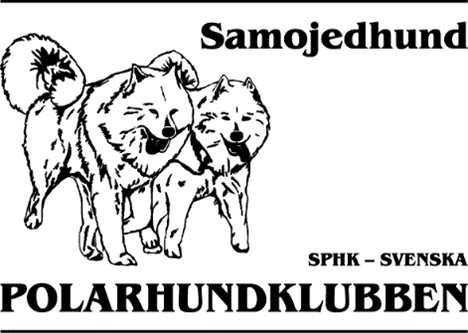 Medlemsmöte   4 december 2022 via tMedlemsmöte  4 decmeber  2022 via teams Anders Hörnlund, Anki Laursen, Carina Cansund, Anneli Jönsson,
Håkan Nisula, Camilla Nyström, Elisa Perkiö, Elina Wanhatalo,Isabell Karlsson Rydell, Christine Matslofva,  Marita HögbergAnn Lundgren,  Karin Lundwall, Helen Larsson, Eva Ohlsson1. Information runt Furudal 2023   Ungefär samma schema som tidigare år.Håkan- jobbar på banorna, Om det tyvärr är snöbrist i Furudal- så är Hamra tillfrågatDP 10 kommer att arrangeras även måndag Utställning - ligger bra till i planeringAktiviteter - kringarrangemang håller på att fastställasDå det är dåligt med frivilliga funktionärer så efterlyses dessa igen.Jenny Berglund kommer att föreläsa i sammanband med middagen.Föreläsare - tyvärr ära det svårt att få tag i någon till en måndag.Camilla Nyström önskar att programmet uppdateras, kommer att fyllas på så snart vi ser att det finns funktionärer så det blir genomförbart. 			2. Information ang licenserDistrikten försvinner 31 december. SPHK inväntar fortfarande svar från SKK.SBK har draghundsprovSPHK - ligger under SKK, vi utvärdera polarhundarIsabell - vill ha medlemskap  som  SBK/ schäferhundsklubbenSvar väntas från SKK om vi kan ligga under olika regelverk Prov och tävlignskommitten (PTK) har inget krav på licens SBK - krav på grönt kortCamilla N - WSA /SDSF anledning till reglerna grönt kort, licenser kom till. För att kunna påverka verksamheten i SDSF och draghundsporten så behöver vi ett medlemskap i SDSF. Rasklubb ska kunna gå med i SDSF .Vi nyttjar SDSF regelverk.Gå med i en annan klubb än SPHK blir bara aktuellt om rasklubbarna inte kan söka medlemskap i SDSF.Medlemmarna ombads att avvakta lite och invänta svar innan man söker andra medlemskap.Distrikten har varit medlemmar i SDSF, inte SPHK C. Skillnaden mellan rasklubb och distrikten är att rasklubb är till för att förvalta rasen och distrikten bildades för att hålla i aktiviteterDragkommittén i SPHK C kan ev bli aktuelltVi förlorar att kunna påverka SDSF- varit lågt intresse att delta på stämmorDiskussionerna går om att  försöka lösa det3. Information inför Årsmötet 2023 valordning/delegater  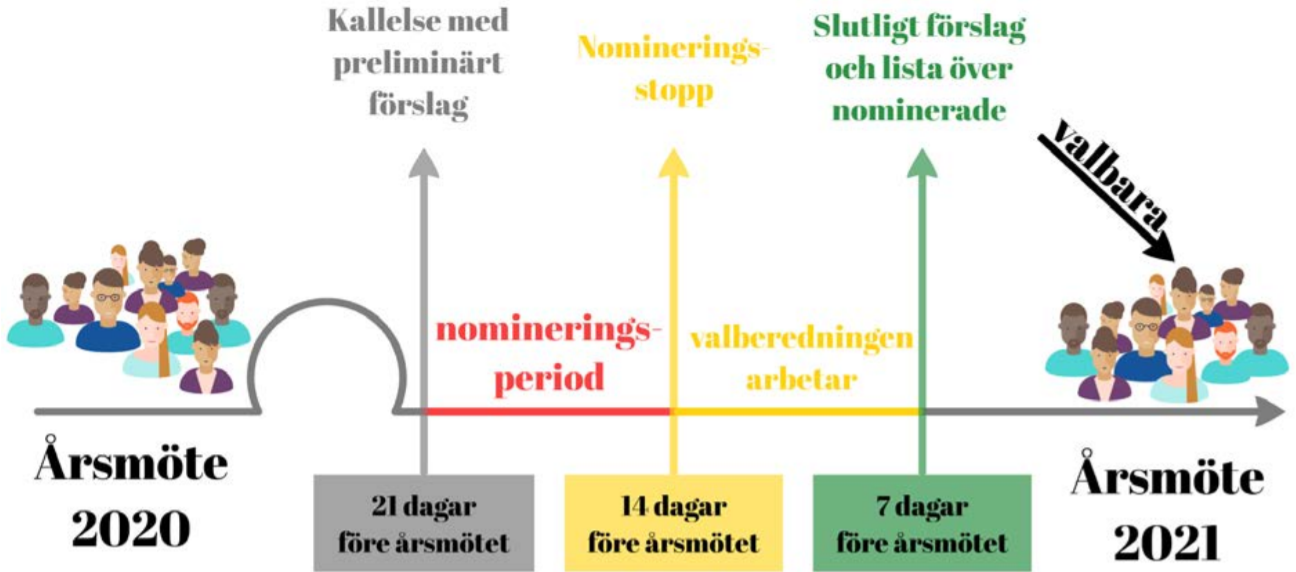 Årsmöte 2023!Kallelse med preliminärt förslag från valberedningen skickas ut 2023-01-22Nomineringsperiod 2023-01-22 - - 2023-01-29Valberedningen slutliga förslag presenteras 2023-02-05Motioner skall vara styrelsen tillhanda senast 2023-01-144. Tankar runt Vinterveckan i framtiden, 		 Framtiden - torsdag- söndag Önskemål om att Furudalsveckan fortsätter  som vanligt   Hel veckan behöver funktionärer - anmäl  er som funktionär 5. SPHK:s grundregler och etiska program 	Vi kommer inte att gå ut på social medier för att kommentera och omber både medlemmar och förtroendevalda att tänka på sitt språk.Protokollen finns i sin helhet hos sekreteraren6. Övrig info från styrelsen och kommittéer 	 Det jobbas på barmarksmeritering till april 2023 En person per rasklubb tillsatt i dom nya kommittéerna inom SPHK CÄr man jätteintresserad så hör man av sig till respektive kommittén. Avelskommittéekonferans planeras, inte varit någon avelskonferens sedan 2012        									  		